4 lĩnh vực phát triển toàn diện của con, cha mẹ nhất định phải biết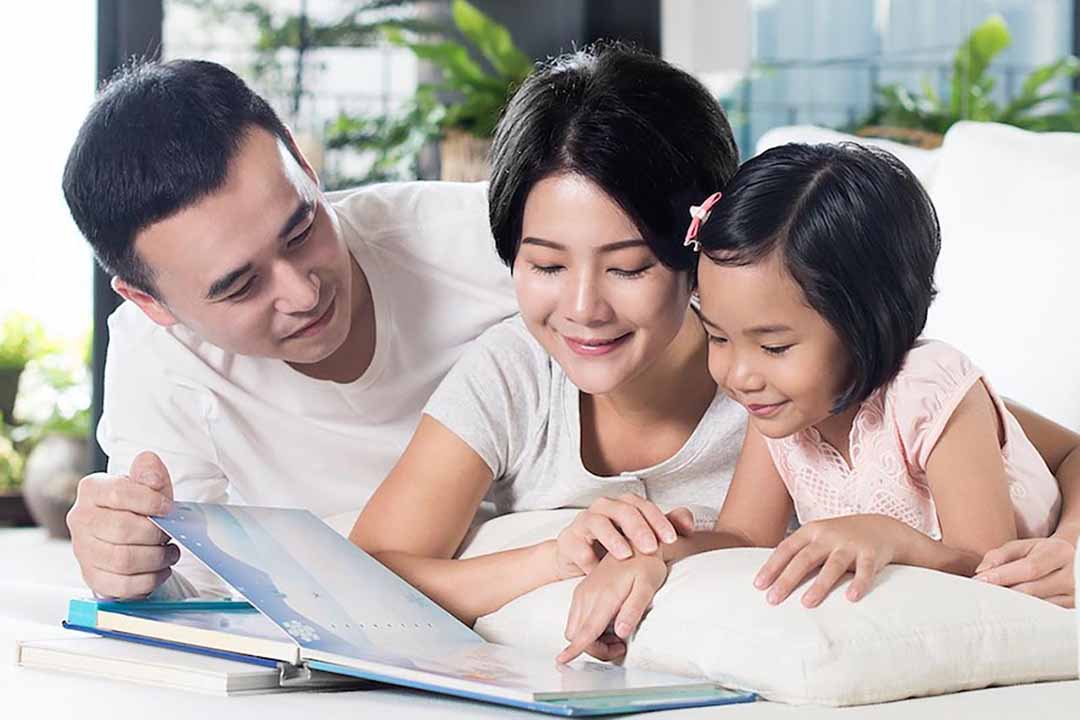 Sự phát triển vận động: gồm vận động tinh (ví dụ: nhặt đồ vật nhỏ, vẽ,…) và vận động thô (ví dụ: đi bộ, leo trèo,..) Đó là một quá trình phát triển liên tục phụ thuộc vào các yếu tố gia đình, các yêu tố môi trường (ví dụ: khi hoạt động bị hạn chế khi dịch bệnh kéo dàu,..). Cha mẹ cần lưu ý phát triển vận động không thể tăng tốc đáng kể bằng việc tăng trưởng thể chất.Phát triển ngôn ngữ: Khả năng hiểu ngôn ngữ đi trước khả năng nói; trẻ em có ít từ thường có thể hiểu được rất nhiều. Quá trình tập nói bắt đầu từ sự phát âm của các nguyên âm rồi tới những âm tiết bắt đầu bằng phụ â(ba-ba-ba). Ngay cả trước 18 tháng tuổi, trẻ em có thể nghe và hiểu một câu chuyện được đọc cho chúng. Tùy thuộc vào việc tiếp xúc và nhận được sự nuôi dạy con đúng cách từ cha mẹ.Phát triển nhận thức: Phát triển nhận thức đề cập đến sự trưởng thành trí tuệ của trẻ em. Việc gắn kết và nuôi dưỡng trẻ sơ sinh và giai đoạn đầu của thời thơ ấu phù hợp ngày càng được thừa nhận là những yếu tố quan trọng trong phát triển nhận thức và sức khoẻ tinh thần. Trí tuệ được đánh giá ở trẻ nhỏ bằng cách quan sát kỹ năng ngôn ngữ, sự tò mò và khả năng giải quyết vấn đề. Trong đó cha mẹ cần chú trọng đến sự phát triển sức khỏe tinh thần của con trẻ.Phát triển cảm xúc và hành vi: Cảm xúc và hành vi có được dựa trên giai đoạn phát triển và tính cách của trẻ. Mỗi trẻ đều có tính cách cá nhân, hoặc tâm trạng riêng. Một số trẻ có thể vui vẻ, dễ thích nghi và dễ dàng phát triển các thói quen thường nhật về ngủ, thức dậy, ăn uống và các hoạt động hàng ngày khác. Sự phát triển về cảm xúc và việc học các kỹ năng xã hội được đánh giá bằng cách quan sát trẻ tương tác với người khác trong các tình huống hàng ngày.